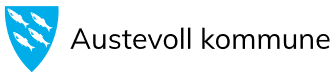 SØKNADSSKJEMA FOR GRUNNSKULEOPPLÆRING FOR VAKSNE Jmf Opplæringslova §4A-1(SKRIV MED BLOKKBOKSTAVAR)Dokument som skal leggjast ved søknaden:Vaksenopplæringa har kontinuerleg inntak av elevar. Skulen vil gi tilbakemelding pr. brev eller telefon når søknaden din er vurdert.  Opplæringa vil tilretteleggjast på bakgrunn av kartlegging og samtale med søkjar, jf. kap. 4A i opplæringslova. For å ha rett til grunnskuleopplæring særskilt organisert for vaksne må søkjaren oppfylla følgjande fire vilkår:vere over opplæringspliktig alderikkje ha rett til vidaregåande opplæring etter opplæringslova § 3-1ha lovleg opphald i Noregtrenge grunnskuleopplæringviser forøvrig til opplæringslova § 4-A. Send søknaden til:postmottak@austevoll.kommune.noAdresse:	Telefon:			E-post:Vaksenopplæringa i Austevoll	       55081292			julie.solbakken@austevoll.kommune.no Prestanesvegen 41		                         415 58 057				5392 Storebø                                                                                                                   Vaau@austevoll.kommune.noPERSONALIAPERSONALIAPERSONALIAFornamn MellomnamnEtternamnFødselsnr. el. DUF-nr.BustadadresseBustadkommuneTelefonE-postNajonalitet og morsmålKRAVET/SØKNADEN GJELD           Opplæring som fører fram til vitnemål            Opplæring i einskilde fag (skriv kva fag) – TIDLEGARE GRUNNSKULETIDLEGARE GRUNNSKULETIDLEGARE GRUNNSKULETIDLEGARE GRUNNSKULETIDLEGARE GRUNNSKULETIDLEGARE GRUNNSKULETIDLEGARE GRUNNSKULETIDLEGARE GRUNNSKULETIDLEGARE GRUNNSKULETIDLEGARE GRUNNSKULETIDLEGARE GRUNNSKULETIDLEGARE GRUNNSKULETIDLEGARE GRUNNSKULETIDLEGARE GRUNNSKULENamn på skule:Antall år:Antall år:Avslutta år:Avslutta år:Fag:Dersom du ikkje har avslutta grunnskulen, kor mange år manglar du?Dersom du ikkje har avslutta grunnskulen, kor mange år manglar du?Dersom du ikkje har avslutta grunnskulen, kor mange år manglar du?Dersom du ikkje har avslutta grunnskulen, kor mange år manglar du?Dersom du ikkje har avslutta grunnskulen, kor mange år manglar du?Dersom du ikkje har avslutta grunnskulen, kor mange år manglar du?Dersom du ikkje har avslutta grunnskulen, kor mange år manglar du?Dersom du ikkje har avslutta grunnskulen, kor mange år manglar du?Dersom du ikkje har avslutta grunnskulen, kor mange år manglar du?Dersom du ikkje har avslutta grunnskulen, kor mange år manglar du?Kan du lesa og skriva på eige morsmål?                      Ja □  Nei □Kan du lesa og skriva på eige morsmål?                      Ja □  Nei □Kan du lesa og skriva på eige morsmål?                      Ja □  Nei □Kan du lesa og skriva på eige morsmål?                      Ja □  Nei □Kan du lesa og skriva på eige morsmål?                      Ja □  Nei □Kan du lesa og skriva på eige morsmål?                      Ja □  Nei □Kan du lesa og skriva på eige morsmål?                      Ja □  Nei □Kan du lesa og skriva på eige morsmål?                      Ja □  Nei □Kan du lesa og skriva på eige morsmål?                      Ja □  Nei □Kan du lesa og skriva på eige morsmål?                      Ja □  Nei □Kan du lesa og skriva på eige morsmål?                      Ja □  Nei □Kan du lesa og skriva på eige morsmål?                      Ja □  Nei □Kan du lesa og skriva på eige morsmål?                      Ja □  Nei □Kan du lesa og skriva på eige morsmål?                      Ja □  Nei □Kan du det latinske alfabetet? ( a-b-c-d osv)                Ja □  Nei □Kan du det latinske alfabetet? ( a-b-c-d osv)                Ja □  Nei □Kan du det latinske alfabetet? ( a-b-c-d osv)                Ja □  Nei □Kan du det latinske alfabetet? ( a-b-c-d osv)                Ja □  Nei □Kan du det latinske alfabetet? ( a-b-c-d osv)                Ja □  Nei □Kan du det latinske alfabetet? ( a-b-c-d osv)                Ja □  Nei □Kan du det latinske alfabetet? ( a-b-c-d osv)                Ja □  Nei □Kan du det latinske alfabetet? ( a-b-c-d osv)                Ja □  Nei □Kan du det latinske alfabetet? ( a-b-c-d osv)                Ja □  Nei □Kan du det latinske alfabetet? ( a-b-c-d osv)                Ja □  Nei □Kan du det latinske alfabetet? ( a-b-c-d osv)                Ja □  Nei □Kan du det latinske alfabetet? ( a-b-c-d osv)                Ja □  Nei □Kan du det latinske alfabetet? ( a-b-c-d osv)                Ja □  Nei □Kan du det latinske alfabetet? ( a-b-c-d osv)                Ja □  Nei □Kva for språk snakkar du?Kva for språk snakkar du?Kva for språk snakkar du?Kva for språk snakkar du?Kva for språk snakkar du?Kva for språk snakkar du?Kva for språk snakkar du?Kva for språk snakkar du?Kva for språk snakkar du?Kva for språk snakkar du?Har du papir som kan dokumentera utdanninga?    Ja □  Nei □Har du papir som kan dokumentera utdanninga?    Ja □  Nei □Har du papir som kan dokumentera utdanninga?    Ja □  Nei □Har du papir som kan dokumentera utdanninga?    Ja □  Nei □Har du papir som kan dokumentera utdanninga?    Ja □  Nei □Har du papir som kan dokumentera utdanninga?    Ja □  Nei □Har du papir som kan dokumentera utdanninga?    Ja □  Nei □Har du papir som kan dokumentera utdanninga?    Ja □  Nei □Har du papir som kan dokumentera utdanninga?    Ja □  Nei □Har du papir som kan dokumentera utdanninga?    Ja □  Nei □Har du papir som kan dokumentera utdanninga?    Ja □  Nei □Har du papir som kan dokumentera utdanninga?    Ja □  Nei □Har du papir som kan dokumentera utdanninga?    Ja □  Nei □Har du papir som kan dokumentera utdanninga?    Ja □  Nei □TIDLEGARE NORSKKURS:TIDLEGARE NORSKKURS:TIDLEGARE NORSKKURS:TIDLEGARE NORSKKURS:TIDLEGARE NORSKKURS:TIDLEGARE NORSKKURS:TIDLEGARE NORSKKURS:TIDLEGARE NORSKKURS:TIDLEGARE NORSKKURS:TIDLEGARE NORSKKURS:TIDLEGARE NORSKKURS:TIDLEGARE NORSKKURS:TIDLEGARE NORSKKURS:TIDLEGARE NORSKKURS:Navn på skule:Navn på skule:Antall år:Antall år:Avslutta :Avslutta :Spor (1,2, 3):Spor (1,2, 3):Nivå (1,2,3,):Nivå (1,2,3,):Læreverk:Læreverk:Læreverk:Har du papirer som kan dokumentere dette?    Ja □  Nei □Har du papirer som kan dokumentere dette?    Ja □  Nei □Har du papirer som kan dokumentere dette?    Ja □  Nei □Har du papirer som kan dokumentere dette?    Ja □  Nei □Har du papirer som kan dokumentere dette?    Ja □  Nei □Har du papirer som kan dokumentere dette?    Ja □  Nei □Har du papirer som kan dokumentere dette?    Ja □  Nei □Har du papirer som kan dokumentere dette?    Ja □  Nei □Har du papirer som kan dokumentere dette?    Ja □  Nei □Har du papirer som kan dokumentere dette?    Ja □  Nei □Har du papirer som kan dokumentere dette?    Ja □  Nei □Har du papirer som kan dokumentere dette?    Ja □  Nei □Har du papirer som kan dokumentere dette?    Ja □  Nei □Har du papirer som kan dokumentere dette?    Ja □  Nei □Forstår norsk (sett x)Forstår norsk (sett x)Forstår norsk (sett x)mykje godt □          godt □                  ikkje godt □mykje godt □          godt □                  ikkje godt □mykje godt □          godt □                  ikkje godt □mykje godt □          godt □                  ikkje godt □mykje godt □          godt □                  ikkje godt □mykje godt □          godt □                  ikkje godt □mykje godt □          godt □                  ikkje godt □mykje godt □          godt □                  ikkje godt □mykje godt □          godt □                  ikkje godt □mykje godt □          godt □                  ikkje godt □mykje godt □          godt □                  ikkje godt □Snakkar norsk (sett x)             Snakkar norsk (sett x)             Snakkar norsk (sett x)             mykje godt □          godt □                  ikkje godt □mykje godt □          godt □                  ikkje godt □mykje godt □          godt □                  ikkje godt □mykje godt □          godt □                  ikkje godt □mykje godt □          godt □                  ikkje godt □mykje godt □          godt □                  ikkje godt □mykje godt □          godt □                  ikkje godt □mykje godt □          godt □                  ikkje godt □mykje godt □          godt □                  ikkje godt □mykje godt □          godt □                  ikkje godt □mykje godt □          godt □                  ikkje godt □Les norsk (sett x)                 Les norsk (sett x)                 Les norsk (sett x)                 mykje godt □          godt □                  ikkje godt □mykje godt □          godt □                  ikkje godt □mykje godt □          godt □                  ikkje godt □mykje godt □          godt □                  ikkje godt □mykje godt □          godt □                  ikkje godt □mykje godt □          godt □                  ikkje godt □mykje godt □          godt □                  ikkje godt □mykje godt □          godt □                  ikkje godt □mykje godt □          godt □                  ikkje godt □mykje godt □          godt □                  ikkje godt □mykje godt □          godt □                  ikkje godt □Skriv norsk (sett x)              Skriv norsk (sett x)              Skriv norsk (sett x)              mykje godt □          godt □                  ikkje godt □mykje godt □          godt □                  ikkje godt □mykje godt □          godt □                  ikkje godt □mykje godt □          godt □                  ikkje godt □mykje godt □          godt □                  ikkje godt □mykje godt □          godt □                  ikkje godt □mykje godt □          godt □                  ikkje godt □mykje godt □          godt □                  ikkje godt □mykje godt □          godt □                  ikkje godt □mykje godt □          godt □                  ikkje godt □mykje godt □          godt □                  ikkje godt □TIDLEGARE ARBEIDSERFARING:Har du papir som kan dokumentera dette?    Ja □  Nei □Spesielle forhold som skulen bør kjenna til (synshemming, hørselshemming, medisinske vanskar, anna)Kopi av legitimasjon (må vera vedlagt)Kopi av vitnemål/attestar/kursbevisVaksinasjonskort/Tuberkulinkort/bekrefting frå helsesøster (må vera vedlagt)SØKJAREN SI UNDERSKRIFTSØKJAREN SI UNDERSKRIFTStad og dato:Signatur: 